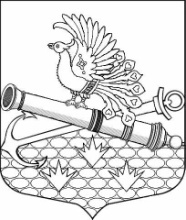 МУНИЦИПАЛЬНЫЙ СОВЕТ МУНИЦИПАЛЬНОГО ОБРАЗОВАНИЯМУНИЦИПАЛЬНЫЙ ОКРУГ ОБУХОВСКИЙШЕСТОЙ СОЗЫВ192012, Санкт-Петербург, 2-й Рабфаковский пер., д. 2, тел. (факс) 368-49-45E-mail: info@moobuhovskiy.ru  Сайт: http://мообуховский.рф/РЕШЕНИЕ« 21» октября 2020 г.                                                                                                                 № 37-2020/6	О внесении изменений в решениеМуниципального совета от 11.12.2019 №28-2019/6 «Об утверждении бюджета МО МО Обуховский на 2020 год (в целом)»В соответствии со ст. 184.1 Бюджетного Кодекса Российской Федерации, Муниципальный  совет Муниципального образования муниципальный округ Обуховский	РЕШИЛ:1. Внести следующие изменения в решение МС МО МО Обуховский от 11.12.2019                   № 28-2019/6 «О принятии бюджета МО МО Обуховский на 2020 год (в целом)» (далее решение):1.1. Изложить приложение 2 к решению «Ведомственная структура расходов бюджета      внутригородского муниципального образования Санкт-Петербурга муниципальный округ Обуховский на 2020 год» в новой редакции согласно приложению 2 к настоящему решению.1.2. Изложить приложение 3 к решению «Распределение бюджетных ассигнований бюджета                       внутригородского муниципального образования Санкт-Петербурга муниципальный округ                            Обуховский на 2020 год по разделам, подразделам, целевым статьям и группам видов расходов                        классификации расходов» в новой редакции согласно приложению 3 к настоящему решению.1.3. Изложить приложение 4 к решению «Распределение бюджетных ассигнований бюджета                     внутригородского муниципального образования Санкт-Петербурга муниципальный округ                    Обуховский на 2020 год по разделам и подразделам классификации расходов» в новой редакции     согласно приложению 4 к настоящему решению.           2. Контроль за исполнением настоящего решения возложить на главу муниципального                 образования, исполняющего полномочия председателя муниципального совета.            3.  Настоящее решение вступает в силу со дня его официального опубликования.Глава муниципального образования, исполняющий полномочия председателя 		        В.Ю. Бакулинмуниципального советаПриложение 2к решению МС МО МО Обуховскийот «21 » октября 2020 г. №37-2020/6                   «О внесении изменений в решение муниципального совета от 11.12.2019 № 28-2019/6 «Об утверждении бюджета на МО МО Обуховский на 2020 год (в целом)»Приложение 3к решению МС МО МО Обуховскийот «21 » октября 2020 г. № 37-2020/6                   «О внесении изменений в решение муниципального совета от 11.12.2019 № 28-2019/6 «Об утверждении бюджета на МО МО Обуховский на 2020 год (в целом)»Приложение 4к решению МС МО МО Обуховскийот «21» октября 2020 г. № 37-2020/6                   «О внесении изменений в решение муниципального совета от 11.12.2019 № 28-2019/6 «Об утверждении бюджета на МО МО Обуховский на 2020 год (в целом)»РАСПРЕДЕЛЕНИЕ БЮДЖЕТНЫХ АССИГНОВАНИЙ  БЮДЖЕТА ВНУТРИГОРОДСКОГО МУНИЦИПАЛЬНОГО ОБРАЗОВАНИЯ САНКТ-ПЕТЕРБУРГА МУНИЦИПАЛЬНЫЙ ОКРУГ ОБУХОВСКИЙ НА 2020 ГОД ПО РАЗДЕЛАМ И ПОДРАЗДЕЛАМ КЛАССИФИКАЦИИ РАСХОДОВ (тыс.руб.)ВЕДОМСТВЕННАЯ СТРУКТУРА РАСХОДОВ БЮДЖЕТАВЕДОМСТВЕННАЯ СТРУКТУРА РАСХОДОВ БЮДЖЕТАВЕДОМСТВЕННАЯ СТРУКТУРА РАСХОДОВ БЮДЖЕТАВЕДОМСТВЕННАЯ СТРУКТУРА РАСХОДОВ БЮДЖЕТАВЕДОМСТВЕННАЯ СТРУКТУРА РАСХОДОВ БЮДЖЕТАВЕДОМСТВЕННАЯ СТРУКТУРА РАСХОДОВ БЮДЖЕТАВЕДОМСТВЕННАЯ СТРУКТУРА РАСХОДОВ БЮДЖЕТАВНУТРИГОРОДСКОГО МУНИЦИПАЛЬНОГО ОБРАЗОВАНИЯ 
САНКТ-ПЕТЕРБУРГА МУНИЦИПАЛЬНЫЙ ОКРУГ ОБУХОВСКИЙ НА 2020 ГОДВНУТРИГОРОДСКОГО МУНИЦИПАЛЬНОГО ОБРАЗОВАНИЯ 
САНКТ-ПЕТЕРБУРГА МУНИЦИПАЛЬНЫЙ ОКРУГ ОБУХОВСКИЙ НА 2020 ГОДВНУТРИГОРОДСКОГО МУНИЦИПАЛЬНОГО ОБРАЗОВАНИЯ 
САНКТ-ПЕТЕРБУРГА МУНИЦИПАЛЬНЫЙ ОКРУГ ОБУХОВСКИЙ НА 2020 ГОДВНУТРИГОРОДСКОГО МУНИЦИПАЛЬНОГО ОБРАЗОВАНИЯ 
САНКТ-ПЕТЕРБУРГА МУНИЦИПАЛЬНЫЙ ОКРУГ ОБУХОВСКИЙ НА 2020 ГОДВНУТРИГОРОДСКОГО МУНИЦИПАЛЬНОГО ОБРАЗОВАНИЯ 
САНКТ-ПЕТЕРБУРГА МУНИЦИПАЛЬНЫЙ ОКРУГ ОБУХОВСКИЙ НА 2020 ГОДВНУТРИГОРОДСКОГО МУНИЦИПАЛЬНОГО ОБРАЗОВАНИЯ 
САНКТ-ПЕТЕРБУРГА МУНИЦИПАЛЬНЫЙ ОКРУГ ОБУХОВСКИЙ НА 2020 ГОДВНУТРИГОРОДСКОГО МУНИЦИПАЛЬНОГО ОБРАЗОВАНИЯ 
САНКТ-ПЕТЕРБУРГА МУНИЦИПАЛЬНЫЙ ОКРУГ ОБУХОВСКИЙ НА 2020 ГОД(тыс.руб)НаименованиеКод ГБРСКод разделаКод целевой статьиКод вида расходовСуммаМУНИЦИПАЛЬНЫЙ СОВЕТ МУНИЦИПАЛЬНОГО ОБРАЗОВАНИЯ МУНИЦИПАЛЬНЫЙ ОКРУГ ОБУХОВСКИЙ9118 143,31.Общегосударственные вопросы91101008 143,31.1.Функционирование высшего должностного лица субъекта Российской Федерации и муниципального образования91101021 391,81.1.1.Глава муниципального образования911010200201000101 391,81.1.1.1.Расходы на выплаты персоналу в целях обеспечения выполнения функций государственными (муниципальными) органами, казенными учреждениями, органами управления государственными внебюджетными фондами911010200201000101001 391,81.2.Функционирование законодательных (представительных) органов государственной власти и представительных органов муниципальных образований91101036 751,51.2.1.Депутаты представительного органа муниципального образования, осуществляющие свою деятельность на постоянной основе911010300203000101 117,71.2.1.1.Расходы на выплаты персоналу в целях обеспечения выполнения функций государственными (муниципальными) органами, казенными учреждениями, органами управления государственными внебюджетными фондами911010300203000101001 117,71.2.2.Компенсационные расходы на осуществление депутатской деятельности депутатам, осуществляющим свои полномочия на непостоянной основе91101030020300020152,31.2.1.1.Расходы на выплаты персоналу в целях обеспечения выполнения функций государственными (муниципальными) органами, казенными учреждениями, органами управления государственными внебюджетными фондами91101030020300020100152,31.2.2.Расходы на содержание центрального аппарата911010300204000205 385,51.2.2.1.Расходы на выплаты персоналу в целях обеспечения выполнения функций государственными (муниципальными) органами, казенными учреждениями, органами управления государственными внебюджетными фондами911010300204000201004 130,51.2.2.2.Закупка товаров, работ и услуг для обеспечения государственных (муниципальных) нужд911010300204000202001 250,01.2.2.3.Иные бюджетные ассигнования911010300204000208005,01.2.3.Расходы по уплате членских взносов на осуществление деятельности Совета муниципальных образований Санкт-Петербурга и содержание его органов и иных взносов9110103092030044096,01.2.3.1.Иные бюджетные ассигнования9110103092030044080096,0ИЗБИРАТЕЛЬНАЯ КОМИССИЯ МУНИЦИПАЛЬНОГО ОБРАЗОВАНИЯ МУНИЦИПАЛЬНЫЙ ОКРУГ ОБУХОВСКИЙ9241 011,31.Общегосударственные вопросы92401001 011,31.1.Обеспечение проведения выборов и референдумов92401071 011,31.1.1.Проведение выборов в представительные органы местного самоуправления924010702001000511 011,31.1.1.1.Расходы на выплаты персоналу в целях обеспечения выполнения функций государственными (муниципальными) органами, казенными учреждениями, органами управления государственными внебюджетными фондами924010702001000511001 011,3МЕСТНАЯ АДМИНИСТРАЦИЯ МУНИЦИПАЛЬНОГО ОБРАЗОВАНИЯ МУНИЦИПАЛЬНЫЙ ОКРУГ ОБУХОВСКИЙ951127 197,51.Общегосударственные вопросы951010019 048,31.1.Функционирование Правительства Российской Федерации, высших исполнительных органов государственной власти субъектов Российской Федерации, местных администраций951010418 358,01.1.1.Расходы на исполнение государственного полномочия по организации и осуществлению деятельности по опеке и попечительству за счет субвенций из бюджета Санкт-Петербурга951010400200G08502 813,91.1.1.1.Расходы на выплаты персоналу в целях обеспечения выполнения функций государственными (муниципальными) органами, казенными учреждениями, органами управления государственными внебюджетными фондами951010400200G08501002 724,21.1.1.2.Закупка товаров, работ и услуг для обеспечения государственных (муниципальных) нужд951010400200G085020089,71.1.2.Глава местной администрации муниципального образования951010400205000301 410,51.1.2.1.Расходы на выплаты персоналу в целях обеспечения выполнения функций государственными (муниципальными) органами, казенными учреждениями, органами управления государственными внебюджетными фондами951010400205000301001 410,51.1.3.Содержание и обеспечение деятельности местной администрации по решению вопросов местного значения9510104002060003114 133,61.1.3.1.Расходы на выплаты персоналу в целях обеспечения выполнения функций государственными (муниципальными) органами, казенными учреждениями, органами управления государственными внебюджетными фондами9510104002060003110012 641,91.1.3.2.Закупка товаров, работ и услуг для обеспечения государственных (муниципальных) нужд951010400206000312001 488,71.1.3.3.Иные бюджетные ассигнования951010400206000318003,01.2.Резервные фонды951011130,01.2.1.Резервный фонд местной администрации9510111070010006030,01.2.1.1.Иные бюджетные ассигнования9510111070010006080030,01.3.Другие общегосударственные вопросы9510113660,31.3.1.Расходы на исполнение государственного полномочия по составлению протоколов об административных правонарушениях за счет субвенций из бюджета Санкт-Петербурга951011309200G01007,51.3.1.1.Закупка товаров, работ и услуг для обеспечения государственных (муниципальных) нужд951011309200G01002007,51.3.2.Формирование архивных фондов органов местного самоуправления, муниципальных предприятий и учреждений95101130900100070600,01.3.2.1.Закупка товаров, работ и услуг для обеспечения государственных (муниципальных) нужд95101130900100070200600,01.3.3.Содержание муниципальной информационной службы9510113090050007052,81.3.3.1.Закупка товаров, работ и услуг для обеспечения государственных (муниципальных) нужд9510113090050007020052,82.Национальная безопасность и правоохранительная деятельность9510300105,92.1.Защита населения и территории от чрезвычайных ситуаций природного и техногенного характера, гражданская оборона9510309105,92.1.1.Расходы на мероприятия по проведению подготовки и обучения неработающего населения способам защиты и действиям в чрезвычайных ситуациях95103092190100090105,92.1.1.1.Закупка товаров, работ и услуг для обеспечения государственных (муниципальных) нужд95103092190100090200105,93.Национальная экономика9510400287,03.1.Общеэкономические вопросы9510401262,03.1.1.Расходы на участие в организации и финансировании временного трудоустройства безработных граждан, испытывающих трудности в поиске работы95104015100100100190,03.1.1.1.Закупка товаров, работ и услуг для обеспечения государственных (муниципальных) нужд95104015100100100200190,03.1.2.Расходы на участие в организации и финансировании временного трудоустройства несовершеннолетних от 14 до 18 лет в свободное от учебы время9510401510020010072,03.1.2.1.Закупка товаров, работ и услуг для обеспечения государственных (муниципальных) нужд9510401510020010020072,03.2.Другие вопросы в области национальной экономики951041225,03.2.1.Расходы на содействие развитию малого бизнеса на территории муниципального образования9510412545000012025,03.3.1.1.Закупка товаров, работ и услуг для обеспечения государственных (муниципальных) нужд9510412545000012020025,04.Жилищно-коммунальное хозяйство951050070 641,34.1.Благоустройство951050370 641,34.1.1.Расходы на благоустройство придомовых и дворовых территорий муниципального образования9510503600010013025 818,04.1.1.1.Закупка товаров, работ и услуг для обеспечения государственных (муниципальных) нужд9510503600010013020025 818,04.1.2.Расходы на обеспечение санитарного благополучия населения на территории муниципального образования, уборка территорий, водных акваторий951050360002001406 092,14.1.2.1.Закупка товаров, работ и услуг для обеспечения государственных (муниципальных) нужд951050360002001402006 092,14.1.3.Расходы на озеленение территорий зеленых насаждений в т.ч. организация работ по компенсационному озеленению, проведение санитарных рубок, а также удаление аварийных, больных деревьев и кустарников, восстановление газонов на территории муниципального образования9510503600030015017 660,04.1.3.1.Закупка товаров, работ и услуг для обеспечения государственных (муниципальных) нужд9510503600030015020016 670,24.1.3.2.Иные бюджетные ассигнования95105036000300150800989,84.1.4.Расходы на обустройство, содержание и уборку детских и спортивных площадок, выполнение оформления к праздничным мероприятиям на территории муниципального образования9510503600040016020 353,84.1.4.1.Закупка товаров, работ и услуг для обеспечения государственных (муниципальных) нужд9510503600040016020020 353,84.1.5.Расходы по участию в реализации мер по профилактике дорожно-транспортного травматизма на территории муниципального образования95105036000600500717,44.1.5.1.Закупка товаров, работ и услуг для обеспечения государственных (муниципальных) нужд95105036000600500200717,45.Образование95107001 979,25.1.Профессиональная подготовка, переподготовка и повышение квалификации951070599,85.1.1.Расходы на подготовку, переподготовку и повышение квалификации выборных должностных лиц местного самоуправления, а также муниципальных служащих и работников муниципальных учреждений9510705428010018099,85.1.1.1.Закупка товаров, работ и услуг для обеспечения государственных (муниципальных) нужд9510705428010018020099,85.2.Молодежная политика 9510707580,45.2.1.Расходы на организацию и проведение досуговых мероприятий для детей и подростков, проживающих на территории муниципального образования95107074310200560580,45.2.1.1.Закупка товаров, работ и услуг для обеспечения государственных (муниципальных) нужд95107074310200560200580,45.3.Другие вопросы в области образования95107091 299,75.3.1.Расходы на проведение мероприятий по военно-патриотическому воспитанию молодежи на территории муниципального образования95107094310100190349,05.3.1.1.Закупка товаров, работ и услуг для обеспечения государственных (муниципальных) нужд95107094310100190200349,05.3.2.Расходы на участие в профилактике терроризма и экстремизма, а также в минимизации и ( или ) ликвидации последствий проявления терроризма и экстремизма на территории  муниципального образования95107094310300520192,45.3.2.1.Закупка товаров, работ и услуг для обеспечения государственных (муниципальных) нужд95107094310300520200192,45.3.3.Расходы на участие в деятельности по профилактике правонарушений на территории муниципального образования95107094310400510197,15.3.3.1.Закупка товаров, работ и услуг для обеспечения государственных (муниципальных) нужд95107094310400510200197,15.3.4.Расходы на участие в деятельности по профилактике наркомании на территории муниципального образования95107094310400530129,85.3.4.1.Закупка товаров, работ и услуг для обеспечения государственных (муниципальных) нужд95107094310400530200129,85.3.5.Расходы на участие в реализации мер по профилактике детского дорожного травматизма на территории муниципального образования95107094310500490189,85.3.5.1.Закупка товаров, работ и услуг для обеспечения государственных (муниципальных) нужд95107094310500490200189,85.3.6.Расходы на участие в реализации мер по охране здоровья граждан от воздействия окружающего табачного дыма и последствий потребления табака на территории муниципального образования9510709431060054040,05.3.6.1.Закупка товаров, работ и услуг для обеспечения государственных (муниципальных) нужд9510709431060054020040,05.3.7.Расходы на организацию комплексных мероприятий по участию в создании условий для реализации мер, направленных на укрепление межнационального и межконфессионального согласия на территории муниципального образования95107094310700570200,95.3.7.1.Закупка товаров, работ и услуг для обеспечения государственных (муниципальных) нужд95107094310700570200200,96.Культура, кинематография951080023 295,76.1.Культура951080123 295,76.1.1.Расходы на организацию и проведение местных и участие в организации и проведении городских праздничных и иных зрелищных мероприятиях9510801440010020013 960,86.1.1.1.Закупка товаров, работ и услуг для обеспечения государственных (муниципальных) нужд9510801440010020020013 960,86.1.2.Расходы на организацию и проведение досуговых мероприятий для жителей, проживающих на территории муниципального образования951080144002005609 211,96.1.2.1.Закупка товаров, работ и услуг для обеспечения государственных (муниципальных) нужд951080144002005602009 211,96.1.3.Расходы на организацию и проведение мероприятий по сохранению и развитию местных традиций и обрядов на территории муниципального образования95108014400300630123,06.1.3.1.Закупка товаров, работ и услуг для обеспечения государственных (муниципальных) нужд95108014400300630200123,07.Социальная политика951100010 633,97.1.Пенсионное обеспечение9511001728,97.1.1.Расходы на выплату пенсии за выслугу лет лицам,замещавшим муниципальныедолжности и должностимуниципальной службы95110015050100220728,97.1.1.1.Социальное обеспечение и иные выплаты населению95110015050100220300728,97.2.Социальное обеспечение населения9511003717,37.2.1.Расходы на предоставление доплат к пенсии лицам, замещавшим муниципальные должности и должности муниципальной службы95110035050100230717,37.2.1.1Социальное обеспечение и иные выплаты населению95110035050100230300717,37.3.Охрана семьи и детства95110049 187,77.3.1.Расходы на исполнение государственных полномочий по выплате денежных средств на содержание ребенка в семье опекуна и приемной семье за счет субвенций из бюджета Санкт-Петербурга951100451100G08606 334,07.3.1.1.Социальное обеспечение и иные выплаты населению951100451100G08603006 334,07.2.2.Расходы на исполнение государственного полномочия по выплате денежных средств на вознаграждение приемным родителям за счет субвенций из бюджета Санкт-Петербурга951100451100G08702 853,77.2.2.1.Социальное обеспечение и иные выплаты населению951100451100G08703002 853,78.Физическая культура и спорт9511100507,88.1.Массовый спорт9511102507,88.1.1.Расходы на создание условий для развития на территории муниципального образования массовой физической культуры и спорта95111024870100240507,88.1.1.1.Закупка товаров, работ и услуг для обеспечения государственных (муниципальных) нужд95111024870100240200507,89.Средства массовой информации9511200698,49.1.Периодическая печать и издательства9511202698,49.1.1.Расходы на периодические издания, учрежденные представительными органами местного самоуправления95112024570100250698,49.1.1.1Закупка товаров, работ и услуг для обеспечения государственных (муниципальных) нужд95112024570100250200698,4                                                      Итого:136 352,1РАСПРЕДЕЛЕНИЕ БЮДЖЕТНЫХ АССИГНОВАНИЙ БЮДЖЕТА
 ВНУТРИГОРОДСКОГО МУНИЦИПАЛЬНОГО ОБРАЗОВАНИЯ САНКТ-ПЕТЕРБУРГА  МУНИЦИПАЛЬНЫЙ ОКРУГ ОБУХОВСКИЙ НА 2020 ГОД 
ПО РАЗДЕЛАМ, ПОДРАЗДЕЛАМ, ЦЕЛЕВЫМ СТАТЬЯМ И ГРУППАМ 
ВИДОВ РАСХОДОВ КЛАССИФИКАЦИИ РАСХОДОВРАСПРЕДЕЛЕНИЕ БЮДЖЕТНЫХ АССИГНОВАНИЙ БЮДЖЕТА
 ВНУТРИГОРОДСКОГО МУНИЦИПАЛЬНОГО ОБРАЗОВАНИЯ САНКТ-ПЕТЕРБУРГА  МУНИЦИПАЛЬНЫЙ ОКРУГ ОБУХОВСКИЙ НА 2020 ГОД 
ПО РАЗДЕЛАМ, ПОДРАЗДЕЛАМ, ЦЕЛЕВЫМ СТАТЬЯМ И ГРУППАМ 
ВИДОВ РАСХОДОВ КЛАССИФИКАЦИИ РАСХОДОВРАСПРЕДЕЛЕНИЕ БЮДЖЕТНЫХ АССИГНОВАНИЙ БЮДЖЕТА
 ВНУТРИГОРОДСКОГО МУНИЦИПАЛЬНОГО ОБРАЗОВАНИЯ САНКТ-ПЕТЕРБУРГА  МУНИЦИПАЛЬНЫЙ ОКРУГ ОБУХОВСКИЙ НА 2020 ГОД 
ПО РАЗДЕЛАМ, ПОДРАЗДЕЛАМ, ЦЕЛЕВЫМ СТАТЬЯМ И ГРУППАМ 
ВИДОВ РАСХОДОВ КЛАССИФИКАЦИИ РАСХОДОВРАСПРЕДЕЛЕНИЕ БЮДЖЕТНЫХ АССИГНОВАНИЙ БЮДЖЕТА
 ВНУТРИГОРОДСКОГО МУНИЦИПАЛЬНОГО ОБРАЗОВАНИЯ САНКТ-ПЕТЕРБУРГА  МУНИЦИПАЛЬНЫЙ ОКРУГ ОБУХОВСКИЙ НА 2020 ГОД 
ПО РАЗДЕЛАМ, ПОДРАЗДЕЛАМ, ЦЕЛЕВЫМ СТАТЬЯМ И ГРУППАМ 
ВИДОВ РАСХОДОВ КЛАССИФИКАЦИИ РАСХОДОВРАСПРЕДЕЛЕНИЕ БЮДЖЕТНЫХ АССИГНОВАНИЙ БЮДЖЕТА
 ВНУТРИГОРОДСКОГО МУНИЦИПАЛЬНОГО ОБРАЗОВАНИЯ САНКТ-ПЕТЕРБУРГА  МУНИЦИПАЛЬНЫЙ ОКРУГ ОБУХОВСКИЙ НА 2020 ГОД 
ПО РАЗДЕЛАМ, ПОДРАЗДЕЛАМ, ЦЕЛЕВЫМ СТАТЬЯМ И ГРУППАМ 
ВИДОВ РАСХОДОВ КЛАССИФИКАЦИИ РАСХОДОВРАСПРЕДЕЛЕНИЕ БЮДЖЕТНЫХ АССИГНОВАНИЙ БЮДЖЕТА
 ВНУТРИГОРОДСКОГО МУНИЦИПАЛЬНОГО ОБРАЗОВАНИЯ САНКТ-ПЕТЕРБУРГА  МУНИЦИПАЛЬНЫЙ ОКРУГ ОБУХОВСКИЙ НА 2020 ГОД 
ПО РАЗДЕЛАМ, ПОДРАЗДЕЛАМ, ЦЕЛЕВЫМ СТАТЬЯМ И ГРУППАМ 
ВИДОВ РАСХОДОВ КЛАССИФИКАЦИИ РАСХОДОВтыс.руб.НаименованиеРаздел,    подразделЦелевая статьяВид расходовСумма1.ОБЩЕГОСУДАРСТВЕННЫЕ ВОПРОСЫ010028 202,91.1.Функционирование высшего должностного лица субъекта Российской Федерации и муниципального образования01021 391,81.1.1.Глава муниципального образования010200201000101 391,81.1.1.1.Расходы на выплаты персоналу в целях обеспечения выполнения функций государственными (муниципальными) органами, казенными учреждениями, органами управления государственными внебюджетными фондами010200201000101001 391,81.2.Функционирование законодательных (представительных) органов государственной власти и представительных органов муниципальных образований01036 751,51.2.1.Депутаты представительного органа муниципального образования, осуществляющие свою деятельность на постоянной основе010300203000101 117,71.2.1.1.Расходы на выплаты персоналу в целях обеспечения выполнения функций государственными (муниципальными) органами, казенными учреждениями, органами управления государственными внебюджетными фондами010300203000101001 117,71.2.2.Компенсационные расходы на осуществление депутатской деятельности депутатам, осуществляющим свои полномочия на непостоянной основе01030020300020152,31.2.2.1.Расходы на выплаты персоналу в целях обеспечения выполнения функций государственными (муниципальными) органами, казенными учреждениями, органами управления государственными внебюджетными фондами01030020300020100152,31.2.3.Расходы на содержание центрального аппарата010300204000205 385,51.2.3.1.Расходы на выплаты персоналу в целях обеспечения выполнения функций государственными (муниципальными) органами, казенными учреждениями, органами управления государственными внебюджетными фондами010300204000201004 130,51.2.3.2.Закупка товаров, работ и услуг для обеспечения государственных (муниципальных) нужд010300204000202001 250,01.2.3.3.Иные бюджетные ассигнования010300204000208005,01.2.4.Расходы по уплате членских взносов на осуществление деятельности Совета муниципальных образований Санкт-Петербурга и содержание его органов и иных взносов0103092030044096,01.2.4.1.Иные бюджетные ассигнования0103092030044080096,01.3.Функционирование Правительства Российской Федерации, высших исполнительных органов государственной власти субъектов Российской Федерации, местных администраций010418 358,01.3.1.Расходы на исполнение государственного полномочия по организации и осуществлению деятельности по опеке и попечительству за счет субвенций из бюджета Санкт-Петербурга010400200G08502 813,91.3.1.1.Расходы на выплаты персоналу в целях обеспечения выполнения функций государственными (муниципальными) органами, казенными учреждениями, органами управления государственными внебюджетными фондами010400200G08501002 724,21.3.1.2.Закупка товаров, работ и услуг для обеспечения государственных (муниципальных) нужд010400200G085020089,71.3.2.Глава местной администрации муниципального образования010499000008501 410,51.3.2.1.Расходы на выплаты персоналу в целях обеспечения выполнения функций государственными (муниципальными) органами, казенными учреждениями, органами управления государственными внебюджетными фондами010400205000301001 410,51.3.3.Содержание и обеспечение деятельности местной администрации по решению вопросов местного значения0104002060003114 133,61.3.3.1.Расходы на выплаты персоналу в целях обеспечения выполнения функций государственными (муниципальными) органами, казенными учреждениями, органами управления государственными внебюджетными фондами0104002060003110012 641,91.3.3.2.Закупка товаров, работ и услуг для обеспечения государственных (муниципальных) нужд010400206000312001 488,71.3.3.3.Иные бюджетные ассигнования010400206000318003,01.4.Обеспечение проведения выборов и референдумов01071 011,31.4.1.Проведение выборов в представительные органы местного самоуправления010702001000511 011,31.4.1.1.Расходы на выплаты персоналу в целях обеспечения выполнения функций государственными (муниципальными) органами, казенными учреждениями, органами управления государственными внебюджетными фондами010702001000511001 011,31.5.Резервные фонды011130,01.5.1.Резервный фонд местной администрации0111070010006030,01.5.1.1.Иные бюджетные ассигнования0111070010006080030,01.6.Другие общегосударственные вопросы0113660,31.6.1.Расходы на исполнение государственного полномочия по составлению протоколов об административных правонарушениях за счет субвенций из бюджета Санкт-Петербурга011309200G01007,51.6.1.1.Закупка товаров, работ и услуг для обеспечения государственных (муниципальных) нужд011309200G01002007,51.6.2.Формирование архивных фондов органов местного самоуправления, муниципальных предприятий и учреждений01130900100070600,01.6.2.1.Закупка товаров, работ и услуг для обеспечения государственных (муниципальных) нужд01130900100070200600,01.6.3.Содержание муниципальной информационной службы0113090050007052,81.6.3.1.Закупка товаров, работ и услуг для обеспечения государственных (муниципальных) нужд0113090050007020052,82.НАЦИОНАЛЬНАЯ БЕЗОПАСНОСТЬ И ПРАВООХРАНИТЕЛЬНАЯ ДЕЯТЕЛЬНОСТЬ0300105,92.1.Защита населения и территории от чрезвычайных ситуаций природного и техногенного характера, гражданская оборона03092190100090105,92.1.1.Расходы на мероприятия по проведению подготовки и обучения неработающего населения способам защиты и действиям в чрезвычайных ситуациях.03092190100090105,92.1.1.1.Закупка товаров, работ и услуг для обеспечения государственных (муниципальных) нужд03092190100090200105,93.НАЦИОНАЛЬНАЯ ЭКОНОМИКА0400287,03.1. Общеэкономические вопросы0401262,03.1.1.Расходы на участие и финансирование временного трудоустройства безработных граждан, испытывающих трудности в поиске работы04015100100100190,03.1.1.1.Закупка товаров, работ и услуг для обеспечения государственных (муниципальных) нужд04015100100100200190,03.1.2.Расходы на участие в организации и финансировании временного трудоустройства несовершеннолетних от 14 до 18 лет в свободное от учебы время0401510020010072,03.1.2.1.Закупка товаров, работ и услуг для обеспечения государственных (муниципальных) нужд0401510020010020072,03.2.Другие вопросы в области национальной экономики041225,03.2.1.Расходы на содействие развитию малого бизнеса на территории муниципального образования0412545000012025,03.2.1.1.Закупка товаров, работ и услуг для обеспечения государственных (муниципальных) нужд0412545000012020025,04.ЖИЛИЩНО-КОММУНАЛЬНОЕ ХОЗЯЙСТВО050070 641,34.1.Благоустройство050370 641,34.1.1.Расходы на благоустройство придомовых и дворовых территорий муниципального образования0503600010013025 818,04.1.1.1.Закупка товаров, работ и услуг для обеспечения государственных (муниципальных) нужд0503600010013020025 818,04.1.2.Расходы на обеспечение санитарного благополучия населения на территории муниципального образования, уборка территорий, водных акваторий050360002001406 092,14.1.2.1.Закупка товаров, работ и услуг для обеспечения государственных (муниципальных) нужд050360002001402006 092,14.1.3.Расходы на озеленение территорий зеленых насаждений в т.ч. организация работ по компенсационному озеленению, проведение санитарных рубок, а также удаление аварийных, больных деревьев и кустарников, восстановление газонов на территории муниципального образования0503600030015017 660,04.1.3.1.Закупка товаров, работ и услуг для обеспечения государственных (муниципальных) нужд0503600030015020016 670,24.1.3.2.Иные бюджетные ассигнования05036000300150800989,84.1.4.Расходы на обустройство, содержание и уборку детских и спортивных площадок, выполнение оформления к праздничным мероприятиям на территории муниципального образования0503600040016020 353,84.1.4.1.Закупка товаров, работ и услуг для обеспечения государственных (муниципальных) нужд0503600040016020020 353,84.1.5.Расходы по участию в реализации мер по профилактике дорожно-транспортного травматизма на территории муниципального образования05036000600500717,44.1.5.1.Закупка товаров, работ и услуг для обеспечения государственных (муниципальных) нужд05036000600500200717,45.ОБРАЗОВАНИЕ07001 979,25.1.Профессиональная подготовка, переподготовка и повышение квалификации070599,85.1.1.Расходы на подготовку, переподготовку и повышение квалификации выборных должностных лиц местного самоуправления, а также муниципальных служащих и работников муниципальных учреждений0705428010018099,85.1.1.1.Закупка товаров, работ и услуг для обеспечения государственных (муниципальных) нужд0705428010018020099,85.2.Молодежная политика 0707580,45.2.1.Расходы на организацию и проведение досуговых мероприятий для детей и подростков, проживающих на территории муниципального образования07074310200560580,45.2.1.1.Закупка товаров, работ и услуг для обеспечения государственных (муниципальных) нужд07074310200560200580,45.3.Другие вопросы в области образования07091 299,05.3.1.Расходы на проведение мероприятий по военно-патриотическому воспитанию молодежи на территории муниципального образования07094310100190349,05.3.1.1.Закупка товаров, работ и услуг для обеспечения государственных (муниципальных) нужд07094310100190200349,05.3.2.Расходы на участие в профилактике терроризма и экстремизма, а также в минимизации и ( или ) ликвидации последствий проявления терроризма и экстремизма на территории  муниципального образования07094310300520192,45.3.2.1.Закупка товаров, работ и услуг для обеспечения государственных (муниципальных) нужд07094310300520200192,45.3.3.Расходы на участие в деятельности по профилактике правонарушений на территории муниципального образования07094310400510197,15.3.3.1.Закупка товаров, работ и услуг для обеспечения государственных (муниципальных) нужд07094310400510200197,1Расходы на участие в деятельности по профилактике наркомании на территории муниципального образования07094310400530129,8Закупка товаров, работ и услуг для обеспечения государственных (муниципальных) нужд07094310400530200129,85.3.4.Расходы по участию в реализации мер по профилактике детского дорожного травматизма на территории муниципального образования07094310500490189,85.3.4.1.Закупка товаров, работ и услуг для обеспечения государственных (муниципальных) нужд07094310500490200189,85.3.5.Расходы по участию в реализации мер по охране здоровья граждан от воздействия окружающего табачного дыма и последствий потребления табака на территории муниципального образования0709431060054040,05.3.5.1.Закупка товаров, работ и услуг для обеспечения государственных (муниципальных) нужд0709431060054020040,05.3.6.Расходы на организацию комплексных мероприятий по участию в создании условий для реализации мер, направленных на укрепление межнационального и межконфессионального согласия на территории муниципального образования07094310700570200,95.3.6.1.Закупка товаров, работ и услуг для обеспечения государственных (муниципальных) нужд07094310700570200200,96.КУЛЬТУРА, КИНЕМАТОГРАФИЯ080023 295,76.1.Культура080123 295,76.1.1.Расходы на организацию и проведение местных и участие в организации и проведении городских праздничных и иных зрелищных мероприятиях0801440010020013 960,86.1.1.1.Закупка товаров, работ и услуг для обеспечения государственных (муниципальных) нужд0801440010020020013 960,86.1.2.Расходы на организацию и проведение досуговых мероприятий для жителей, проживающих на территории муниципального образования08014400200560 9 211,96.1.2.1.Закупка товаров, работ и услуг для обеспечения государственных (муниципальных) нужд080144002005602009 211,96.1.3.Расходы на организацию и проведение мероприятий по сохранению и развитию местных традиций и обрядов на территории муниципального образования08014400300630123,06.1.3.1.Закупка товаров, работ и услуг для обеспечения государственных (муниципальных) нужд08014400300630200123,07.СОЦИАЛЬНАЯ ПОЛИТИКА100010 633,97.1.Пенсионное обеспечение1001728,97.1.1.Расходы на выплату пенсии за выслугу лет лицам,замещавшим муниципальныедолжности и должностимуниципальной службы10015050100220728,97.1.1.1.Социальное обеспечение и иные выплаты населению10015050100220300728,97.2.Социальное обеспечение населения1003717,37.2.1.Расходы на предоставление доплат к пенсии лицам, замещавшим муниципальные должности и должности муниципальной службы10035050100230717,37.2.1.1.Социальное обеспечение и иные выплаты населению10035050100230300717,37.3.Охрана семьи и детства10049 187,77.3.1.Расходы на исполнение государственных полномочий по выплате денежных средств на содержание ребенка в семье опекуна и приемной семье за счет субвенций из бюджета Санкт-Петербурга100451100G08606 334,07.3.1.1.Социальное обеспечение и иные выплаты населению100451100G08603006 334,07.3.2.Расходы на исполнение государственного полномочия по выплате денежных средств на вознаграждение приемным родителям за счет субвенций из бюджета Санкт-Петербурга100451100G08702 853,77.3.2.1.Социальное обеспечение и иные выплаты населению100451100G08703002 853,78.ФИЗИЧЕСКАЯ КУЛЬТУРА И СПОРТ1100507,88.1.Массовый спорт1102507,88.1.1.Расходы на создание условий для развития на территории муниципального образования массовой физической культуры и спорта11024870100240507,88.1.1.1.Закупка товаров, работ и услуг для обеспечения государственных (муниципальных) нужд11024870100240200507,89.Средства массовой информации1200698,49.1.Периодическая печать и издательства1202698,49.1.1.Расходы на периодические издания, учрежденные представительными органами местного самоуправления12024570100250698,49.1.1.1.Закупка товаров, работ и услуг для обеспечения государственных (муниципальных) нужд12024570100250200698,4                                                      Итого:136 352,1НаименованиеРазделПодразделСумма1.ОБЩЕГОСУДАРСТВЕННЫЕ ВОПРОСЫ010028 202,91.1.Функционирование высшего должностного лица субъекта Российской Федерации и муниципального образования01021 391,81.2.Функционирование законодательных (представительных) органов государственной власти и представительных органов муниципальных образований01036 751,51.3.Функционирование Правительства Российской Федерации, высших исполнительных органов государственной власти субъектов Российской Федерации, местных администраций010418 358,01.4.Проведение выборов в представительные органы местного самоуправления01071 011,31.4.Резервные фонды011130,01.5.Другие общегосударственные вопросы0113660,32.НАЦИОНАЛЬНАЯ БЕЗОПАСНОСТЬ И ПРАВООХРАНИТЕЛЬНАЯ ДЕЯТЕЛЬНОСТЬ0300105,92.1.Защита населения и территории от чрезвычайных ситуаций природного и техногенного характера, гражданская оборона0309105,93.НАЦИОНАЛЬНАЯ ЭКОНОМИКА0400287,03.1. Общеэкономические вопросы0401262,03.2.Другие вопросы в области национальной экономики041225,04.ЖИЛИЩНО-КОММУНАЛЬНОЕ ХОЗЯЙСТВО050070 641,34.1.Благоустройство050370 641,35.ОБРАЗОВАНИЕ07001 979,25.1.Профессиональная подготовка, переподготовка и повышение квалификации070599,85.2.Молодежная политика0707580,45.3.Другие вопросы в области образования07091 299,06.КУЛЬТУРА, КИНЕМАТОГРАФИЯ080023 295,76.1.Культура080123 295,77.СОЦИАЛЬНАЯ ПОЛИТИКА100010 633,97.1.Пенсионное обеспечение1001728,97.2.Социальное обеспечение населения1003717,37.3.Охрана семьи и детства10049 187,78.ФИЗИЧЕСКАЯ КУЛЬТУРА И СПОРТ1100507,88.1.Массовый спорт1102507,89.СРЕДСТВА МАССОВОЙ ИНФОРМАЦИИ1200698,49.1.Периодическая печать и издательства1202698,4 Итого:136 352,1